Preguntas personales: las fiestas Español II (nivel 2)Nombre: __________________________________			Fecha: __________________________Contesta la pregunta en en la forma “yo” del presente.  Usa tu lista de vocabulario.¿Dónde celebras tú la Navidad (Christmas)?  Yo celebro la Navidad en ____________________________________________________________(¿house of…?).Durante una fiesta en tu casa, ¿con qué frecuencia ayudas a tu madre?Yo ayudo a mi madre _______________________________________________________________________________.¿Por qué escribes las tarjetas de gracias?Yo escribo las tarjetas de gracias porque _________________________________________________________.¿Qué comida preparas /cocinas para una fiesta de cumpleaños en tu casa?Para una fiesta de cumpleaños, yo preparo/cocino _____________________________________________.¿Con qué frecuencia mandas una invitación formal (formal/written) para una fiesta?Yo mando una invitación formal _________________________________________________________________.¿Qué regalo recibes tú mucho?Yo recibo __________________________________________________________________________________ mucho.¿Cuándo organizas una fiesta? (i.e. a week/month before?)Yo organizo una fiesta _____________________________________________________________________________.¿Dónde cuelgas decoraciones normalmente?Yo cuelgo decoraciones en  _________________________________________________________(¿living room?).Normalmente (normally)¿cuándo llegas a una fiesta: temprano, a tiempo, o tarde?Normalmente, yo llego a una fiesta ______________________________________________________________.¿Cómo respondes a una invitación: por teléfono o por correo electrónico?Yo respondo a una invitación por _______________________________________________________________.¿Con qué frecuencia rompes una piñata durante una fiesta?Yo rompo una piñata _____________________________________________________________________________.¿Dónde compras la comida y las decoraciones para una fiesta?Yo compro la comida y las decoraciones en ____________________________________________________.¿Con quién (with whom) charlas mucho durante una fiesta?Yo charlo con __________________________________________________________________________ mucho.Identifica la cosa (thing) en la foto.  Escribe el/la/los/las (the).___________________________ 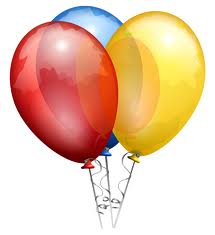 ___________________________ 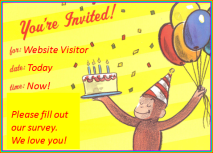 ___________________________ 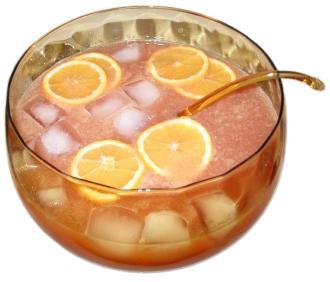 ___________________________ 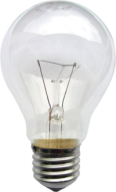 ___________________________ 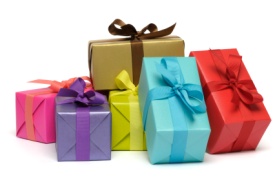 ___________________________  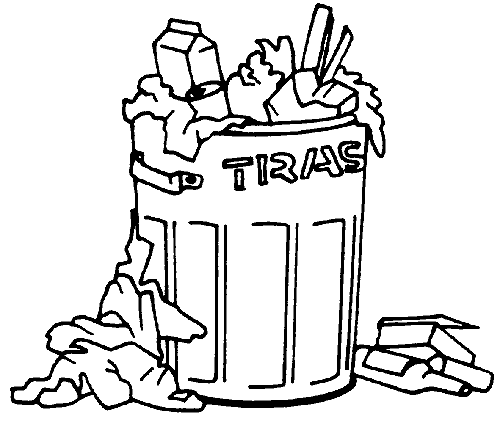 ___________________________  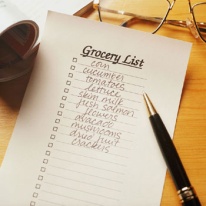 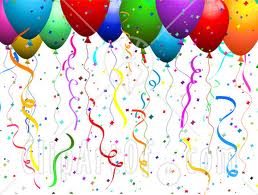 ___________________________(decorations)